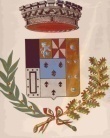 COMUNE  DI MIRABELLA IMBACCARICittà Metropolitana  di CataniaProt. N°  0004039 del 13/5/2019 OGGETTO: CONVOCAZIONE  DEL CONSIGLIO COMUNALE IN SEDUTA URGENTE  PER  IL GIORNO 14/5/2019  ALLE ORE 19,30.AI  SIGNORI  CONSIGLIERI COMUNALI CROCILLA’ FRANCESCADI DIO DANIELADIOMANTE PAOLODI STEFANO ANGELICADI STEFANO ROSARIOGRANATO FILIPPOINGRASSANO MARIA TIZIANAMARTINES FILIPPANASO CLAUDIANOVELLO GIUSEPPEVERDE SALVATORE                                       AL    SIGNOR SINDACO  GIOVANNI FERROAi   SIGNORI  ASSESSORI COMUNALI FISCELLA SIMONA NISI FILIPPOGRANATO FILIPPOSICILIANO GIUSEPPEAL RESPONSABILE DELL’AREA AA.GG.DOTT.SSA MARIA CRISTINA CAFA’AL RESPONSABILE DELL’AREA III^ING. ADRIANO DI FRANCISCAAL SEGRETARIO GENERALEDOTT.SSA CAROLINA FERRO ALL’ALBO COMUNALEAL COMANDO STAZIONE DEI CARABINIERIAL COMANDO DELLA POLIZIA MUNICIPALESi comunica alle SS.LL. che, ai sensi degli articoli 19 e 20 della L.R. 7/92 così come modificata dalle L.R. 26/93 e dall’art. 31 della Legge 142/90 recepita e modificata dalla L.R. 48/91 e per gli effetti dell’art. 48 dell’O.A.EE.LL. vigente in Sicilia nonché del vigente Statuto Comunale, si è proceduto alla convocazione del Consiglio Comunale, in seduta URGENTE, per il giorno:MARTEDI’  14 MAGGIO 2019 ALLE ORE 19,30Si avverte che i lavori consiliari per quanto attiene il numero legale e l’eventuale seduta di prosecuzione sono disciplinati dall’art. 30 della L.R. 9/86 così come sostituito dall’art. 21 della L.R. 26/93.Verrà trattato  il seguente argomento:Contributo Ministero dell’Interno di € 50.000,00. Art. 1 commi 107-114 Legge 145/2018 per realizzazione, investimenti per la messa in sicurezza di scuole, strade, edifici pubblici e patrimonio comunale per l’anno 2019. Comunicazioni del Sindaco.                                                                                      IL PRESIDENTE                                                                                      DEL CONSIGLIO COMUNALE                                					  F.to SALVATORE BRANCIFORTE                                                                             